Hakija täyttää soveltuvin osinHyväksymishakemus koskee toiminnan aloittamista	 toiminnan olennaista muuttamista        muuta, mitä?      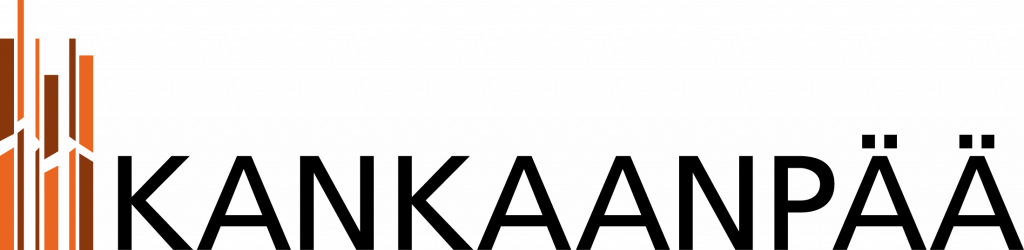 HAKEMUSElintarvikelain (297/2021) 11 § mukainen toimijan elintarvikehuoneiston hyväksymishakemusKALA-ALAN LAITOSYMPÄRISTÖPALVELUTDnro ja saapumispäivämäärä (viranomainen täyttää) 1. ToimijaToimijan nimi Y-tunnus 1. ToimijaOsoite ja postitoimipaikkaPuhelin1. ToimijaVastuuhenkilöPuhelin1. ToimijaSähköpostiosoiteSähköpostiosoite1. ToimijaLaskutusosoite (jos eri kuin toimijan osoite)Laskutusosoite (jos eri kuin toimijan osoite)2. ToimipaikkaLaitoksen nimi ja yhteyshenkilö Puhelin2. ToimipaikkaKäyntiosoite ja postitoimipaikkaKäyntiosoite ja postitoimipaikka2. ToimipaikkaSähköpostiosoiteSähköpostiosoite2. ToimipaikkaLaitoksen hyväksymisnumero (jos kyseessä on uusi laitos, viranomainen antaa numeron)Laitoksen hyväksymisnumero (jos kyseessä on uusi laitos, viranomainen antaa numeron)2. ToimipaikkaKiinteistön omistaja tai isännöitsijäPuhelin2. ToimipaikkaLaitos sijaitsee Liikekiinteistössä  Teollisuuskiinteistössä  Asuinkiinteistön yhteydessä Muualla, missä?Laitos sijaitsee Liikekiinteistössä  Teollisuuskiinteistössä  Asuinkiinteistön yhteydessä Muualla, missä?3. Tarkastusasiakirjan postitusosoite(Oiva-raportti tai muu tarkastusasiakirja)5. OmavalvontaLaatimis-/päivityspäivämäärä      Omavalvonnan vastuuhenkilö      Omavalvontanäytteitä tutkiva(t) laboratorio(t)      Laatimis-/päivityspäivämäärä      Omavalvonnan vastuuhenkilö      Omavalvontanäytteitä tutkiva(t) laboratorio(t)      6. Harjoitettava toiminta ja sen arvioitu laajuusKäsiteltävät kalastustuotteet:           viljelty kala, äyriäiset ja simpukat                   Tuotantomäärä       kg/vuosi           luonnonvarainen kala, äyriäiset ja simpukat                   Tuotantomäärä       kg/vuosi           käsittelee dioksiinipoikkeuksen mukaista kalaa                         yli 17 cm tai kokoluokittelematon silakka                          luonnonvarainen lohi                          luonnonvarainen nieriä                          luonnonvarainen taimen                          luonnonvarainen jokinahkiainen6. Harjoitettava toiminta ja sen arvioitu laajuus Tuoreiden kalastustuotteiden käsittely           Tuotantomäärä       kg/vuosi           lajittelu           perkaus           raakavalmisteiden valmistaminen                         fileointi/paloittelu                             kalanlihan mekaaninen talteenotto                         muuta, mitä?                Tuotantomäärä       kg/vuosi6. Harjoitettava toiminta ja sen arvioitu laajuus Kalajalosteiden valmistus           Tuotantomäärä       kg/vuosi           Kylmäsavustus           Lämminsavustus           Täyssäilykkeiden valmistus           Puolisäilykkeiden valmistus           Viipalointi / siivutus           Mädin käsittely           Äyriäisten ja nilviäisten keitto           Kalakukkojen valmistus, mukaan lukien vastaavia taikinakuoreen käärittyjä                     tuotteita (lohikukot ym.)           Muuta, mitä?                 Kalastusjalosteiden tyhjiö- tai suojakaasuun pakkaaminen          Tuotantomäärä       kg/vuosi6. Harjoitettava toiminta ja sen arvioitu laajuus Muu kala-alan käsittely/valmistus, mitä?                Tuotantomäärä       kg/vuosi6. Harjoitettava toiminta ja sen arvioitu laajuus Pakastaminen          Tuotantomäärä       kg/vuosi6. Harjoitettava toiminta ja sen arvioitu laajuus Uudelleen kääriminen ja pakkaaminen         Tuotantomäärä       kg/vuosi7. Muut laitoksessa valmistettavat elintarvikkeetLuettelo muista elintarvikkeista, joita laitoksessa valmistetaan:8. Sisämarkkina-kauppa ja maahantuonti Ensisaapumispaikkatoimintaa (eläimistä saatavien elintarvikkeiden vastaanottaminen toisesta EU:n jäsenvaltiosta, toiminta ilmoitettava Eviraan) Kolmasmaatuontia9. Myymälätoiminta Laitoksen yhteydessä on myymälätoimintaa (jolloin tehdään erillinen elintarvikehuoneistoilmoitus) Laitoksen yhteydessä on myymälätoimintaa (jolloin tehdään erillinen elintarvikehuoneistoilmoitus) Laitoksen yhteydessä on myymälätoimintaa (jolloin tehdään erillinen elintarvikehuoneistoilmoitus) Laitoksen yhteydessä on myymälätoimintaa (jolloin tehdään erillinen elintarvikehuoneistoilmoitus) Laitoksen yhteydessä on myymälätoimintaa (jolloin tehdään erillinen elintarvikehuoneistoilmoitus) Laitoksen yhteydessä on myymälätoimintaa (jolloin tehdään erillinen elintarvikehuoneistoilmoitus) Laitoksen yhteydessä on myymälätoimintaa (jolloin tehdään erillinen elintarvikehuoneistoilmoitus)10. Elintarvikkeiden kuljetus Omat kuljetusajoneuvot ja –laitteet mitkä?       Kuljetus ostopalveluna, toimijan nimi ja yhteystiedot?      Pakastekuljetus   Kuljetus jäähdytettynä  Kuljetus kuumana   Kuljetus huoneenlämpötilassa Omat kuljetusajoneuvot ja –laitteet mitkä?       Kuljetus ostopalveluna, toimijan nimi ja yhteystiedot?      Pakastekuljetus   Kuljetus jäähdytettynä  Kuljetus kuumana   Kuljetus huoneenlämpötilassa Omat kuljetusajoneuvot ja –laitteet mitkä?       Kuljetus ostopalveluna, toimijan nimi ja yhteystiedot?      Pakastekuljetus   Kuljetus jäähdytettynä  Kuljetus kuumana   Kuljetus huoneenlämpötilassa Omat kuljetusajoneuvot ja –laitteet mitkä?       Kuljetus ostopalveluna, toimijan nimi ja yhteystiedot?      Pakastekuljetus   Kuljetus jäähdytettynä  Kuljetus kuumana   Kuljetus huoneenlämpötilassa Omat kuljetusajoneuvot ja –laitteet mitkä?       Kuljetus ostopalveluna, toimijan nimi ja yhteystiedot?      Pakastekuljetus   Kuljetus jäähdytettynä  Kuljetus kuumana   Kuljetus huoneenlämpötilassa Omat kuljetusajoneuvot ja –laitteet mitkä?       Kuljetus ostopalveluna, toimijan nimi ja yhteystiedot?      Pakastekuljetus   Kuljetus jäähdytettynä  Kuljetus kuumana   Kuljetus huoneenlämpötilassa Omat kuljetusajoneuvot ja –laitteet mitkä?       Kuljetus ostopalveluna, toimijan nimi ja yhteystiedot?      Pakastekuljetus   Kuljetus jäähdytettynä  Kuljetus kuumana   Kuljetus huoneenlämpötilassa11. Lyhyt kuvaus suunnitellusta toiminnasta tai lyhyt kuvaus suunnitellusta olennaisesta muutoksesta12. Selvitys mahdollisesta tilojen käytön erityisjärjestelyistä elintarvikehygienian varmistamiseksi (esim. toimintojen ajallinen erottaminen)13. Henkilökunnan määrä14. Kylmäsäilytys ja jäähdytyslaitteetLuettelo (tai erillinen liite) laitoksen käytössä olevista kylmäsäilytys-, jäähdytys- ja pakastuslaitteista       Tallentava lämpötilanseurantalaitteisto jäähdytetyissä tiloissa Hälyttävä lämpötilanseurantalaitteisto jäähdytetyissä tiloissa Lämpötilojen kirjaus käsin jäähdytetyissä tiloissa Pakkasvaraston lämpötilan mittausvälineet ovat standardin mukaisiaLämpötilan seurantaan tarkoitettujen mittausvälineiden on oltava standardien EN 12830, EN 13485 ja EN 13486 mukaiset pakastettujen elintarvikkeiden kuljetuksen, välivarastoinnin ja varastoinnin aikana. Laitoksen ulkopuolella on kylmäsäilytys- ja/tai varastotila, missä?      mitä säilytetään?      Luettelo (tai erillinen liite) laitoksen käytössä olevista kylmäsäilytys-, jäähdytys- ja pakastuslaitteista       Tallentava lämpötilanseurantalaitteisto jäähdytetyissä tiloissa Hälyttävä lämpötilanseurantalaitteisto jäähdytetyissä tiloissa Lämpötilojen kirjaus käsin jäähdytetyissä tiloissa Pakkasvaraston lämpötilan mittausvälineet ovat standardin mukaisiaLämpötilan seurantaan tarkoitettujen mittausvälineiden on oltava standardien EN 12830, EN 13485 ja EN 13486 mukaiset pakastettujen elintarvikkeiden kuljetuksen, välivarastoinnin ja varastoinnin aikana. Laitoksen ulkopuolella on kylmäsäilytys- ja/tai varastotila, missä?      mitä säilytetään?      Luettelo (tai erillinen liite) laitoksen käytössä olevista kylmäsäilytys-, jäähdytys- ja pakastuslaitteista       Tallentava lämpötilanseurantalaitteisto jäähdytetyissä tiloissa Hälyttävä lämpötilanseurantalaitteisto jäähdytetyissä tiloissa Lämpötilojen kirjaus käsin jäähdytetyissä tiloissa Pakkasvaraston lämpötilan mittausvälineet ovat standardin mukaisiaLämpötilan seurantaan tarkoitettujen mittausvälineiden on oltava standardien EN 12830, EN 13485 ja EN 13486 mukaiset pakastettujen elintarvikkeiden kuljetuksen, välivarastoinnin ja varastoinnin aikana. Laitoksen ulkopuolella on kylmäsäilytys- ja/tai varastotila, missä?      mitä säilytetään?      Luettelo (tai erillinen liite) laitoksen käytössä olevista kylmäsäilytys-, jäähdytys- ja pakastuslaitteista       Tallentava lämpötilanseurantalaitteisto jäähdytetyissä tiloissa Hälyttävä lämpötilanseurantalaitteisto jäähdytetyissä tiloissa Lämpötilojen kirjaus käsin jäähdytetyissä tiloissa Pakkasvaraston lämpötilan mittausvälineet ovat standardin mukaisiaLämpötilan seurantaan tarkoitettujen mittausvälineiden on oltava standardien EN 12830, EN 13485 ja EN 13486 mukaiset pakastettujen elintarvikkeiden kuljetuksen, välivarastoinnin ja varastoinnin aikana. Laitoksen ulkopuolella on kylmäsäilytys- ja/tai varastotila, missä?      mitä säilytetään?      Luettelo (tai erillinen liite) laitoksen käytössä olevista kylmäsäilytys-, jäähdytys- ja pakastuslaitteista       Tallentava lämpötilanseurantalaitteisto jäähdytetyissä tiloissa Hälyttävä lämpötilanseurantalaitteisto jäähdytetyissä tiloissa Lämpötilojen kirjaus käsin jäähdytetyissä tiloissa Pakkasvaraston lämpötilan mittausvälineet ovat standardin mukaisiaLämpötilan seurantaan tarkoitettujen mittausvälineiden on oltava standardien EN 12830, EN 13485 ja EN 13486 mukaiset pakastettujen elintarvikkeiden kuljetuksen, välivarastoinnin ja varastoinnin aikana. Laitoksen ulkopuolella on kylmäsäilytys- ja/tai varastotila, missä?      mitä säilytetään?      Luettelo (tai erillinen liite) laitoksen käytössä olevista kylmäsäilytys-, jäähdytys- ja pakastuslaitteista       Tallentava lämpötilanseurantalaitteisto jäähdytetyissä tiloissa Hälyttävä lämpötilanseurantalaitteisto jäähdytetyissä tiloissa Lämpötilojen kirjaus käsin jäähdytetyissä tiloissa Pakkasvaraston lämpötilan mittausvälineet ovat standardin mukaisiaLämpötilan seurantaan tarkoitettujen mittausvälineiden on oltava standardien EN 12830, EN 13485 ja EN 13486 mukaiset pakastettujen elintarvikkeiden kuljetuksen, välivarastoinnin ja varastoinnin aikana. Laitoksen ulkopuolella on kylmäsäilytys- ja/tai varastotila, missä?      mitä säilytetään?      Luettelo (tai erillinen liite) laitoksen käytössä olevista kylmäsäilytys-, jäähdytys- ja pakastuslaitteista       Tallentava lämpötilanseurantalaitteisto jäähdytetyissä tiloissa Hälyttävä lämpötilanseurantalaitteisto jäähdytetyissä tiloissa Lämpötilojen kirjaus käsin jäähdytetyissä tiloissa Pakkasvaraston lämpötilan mittausvälineet ovat standardin mukaisiaLämpötilan seurantaan tarkoitettujen mittausvälineiden on oltava standardien EN 12830, EN 13485 ja EN 13486 mukaiset pakastettujen elintarvikkeiden kuljetuksen, välivarastoinnin ja varastoinnin aikana. Laitoksen ulkopuolella on kylmäsäilytys- ja/tai varastotila, missä?      mitä säilytetään?      15. Varastotilat Huoneenlämpötilassa säilytettävien kuiva-aineiden ja muiden valmistuksessa käytettävien elintarvikkeiden säilytystila Elintarvikekuljetuslaatikoiden säilytystila –tuleva tavara Elintarvikekuljetuslaatikoiden säilytystila –lähtevä tavara Pakkausmateriaalien säilytystila Kuljetusvälineiden säilytystila (esim. rullakot, lavat) Jäittämiseen käytettävän jään varasto Huoneenlämpötilassa säilytettävien kuiva-aineiden ja muiden valmistuksessa käytettävien elintarvikkeiden säilytystila Elintarvikekuljetuslaatikoiden säilytystila –tuleva tavara Elintarvikekuljetuslaatikoiden säilytystila –lähtevä tavara Pakkausmateriaalien säilytystila Kuljetusvälineiden säilytystila (esim. rullakot, lavat) Jäittämiseen käytettävän jään varasto Huoneenlämpötilassa säilytettävien kuiva-aineiden ja muiden valmistuksessa käytettävien elintarvikkeiden säilytystila Elintarvikekuljetuslaatikoiden säilytystila –tuleva tavara Elintarvikekuljetuslaatikoiden säilytystila –lähtevä tavara Pakkausmateriaalien säilytystila Kuljetusvälineiden säilytystila (esim. rullakot, lavat) Jäittämiseen käytettävän jään varasto Huoneenlämpötilassa säilytettävien kuiva-aineiden ja muiden valmistuksessa käytettävien elintarvikkeiden säilytystila Elintarvikekuljetuslaatikoiden säilytystila –tuleva tavara Elintarvikekuljetuslaatikoiden säilytystila –lähtevä tavara Pakkausmateriaalien säilytystila Kuljetusvälineiden säilytystila (esim. rullakot, lavat) Jäittämiseen käytettävän jään varasto Huoneenlämpötilassa säilytettävien kuiva-aineiden ja muiden valmistuksessa käytettävien elintarvikkeiden säilytystila Elintarvikekuljetuslaatikoiden säilytystila –tuleva tavara Elintarvikekuljetuslaatikoiden säilytystila –lähtevä tavara Pakkausmateriaalien säilytystila Kuljetusvälineiden säilytystila (esim. rullakot, lavat) Jäittämiseen käytettävän jään varasto Huoneenlämpötilassa säilytettävien kuiva-aineiden ja muiden valmistuksessa käytettävien elintarvikkeiden säilytystila Elintarvikekuljetuslaatikoiden säilytystila –tuleva tavara Elintarvikekuljetuslaatikoiden säilytystila –lähtevä tavara Pakkausmateriaalien säilytystila Kuljetusvälineiden säilytystila (esim. rullakot, lavat) Jäittämiseen käytettävän jään varasto Huoneenlämpötilassa säilytettävien kuiva-aineiden ja muiden valmistuksessa käytettävien elintarvikkeiden säilytystila Elintarvikekuljetuslaatikoiden säilytystila –tuleva tavara Elintarvikekuljetuslaatikoiden säilytystila –lähtevä tavara Pakkausmateriaalien säilytystila Kuljetusvälineiden säilytystila (esim. rullakot, lavat) Jäittämiseen käytettävän jään varasto16. Tuotantotilojen ilmavaihto Koneellinen tulo ja poisto   Koneellinen poisto   Painovoimainen Muu kohdepoisto, mikä?       Koneellinen tulo ja poisto   Koneellinen poisto   Painovoimainen Muu kohdepoisto, mikä?       Koneellinen tulo ja poisto   Koneellinen poisto   Painovoimainen Muu kohdepoisto, mikä?       Koneellinen tulo ja poisto   Koneellinen poisto   Painovoimainen Muu kohdepoisto, mikä?       Koneellinen tulo ja poisto   Koneellinen poisto   Painovoimainen Muu kohdepoisto, mikä?       Koneellinen tulo ja poisto   Koneellinen poisto   Painovoimainen Muu kohdepoisto, mikä?       Koneellinen tulo ja poisto   Koneellinen poisto   Painovoimainen Muu kohdepoisto, mikä?      17. Talousveden hankinta Liitetty yleiseen vesijohtoverkostoon Liitetty yleiseen vesijohtoverkostoon Liitetty yleiseen vesijohtoverkostoon Liitetty yleiseen vesijohtoverkostoon Muu, mikä?            Vesi tutkittu, milloin?            Tutkimustodistus liitteenä Muu, mikä?            Vesi tutkittu, milloin?            Tutkimustodistus liitteenä Muu, mikä?            Vesi tutkittu, milloin?            Tutkimustodistus liitteenä18. Jätevedet ja viemäröinti Viemäri varustettu rasvanerotuskaivolla yli 0 ᵒC:een tiloissa, joissa käsitellään tai säilytetään pakkaamattomia elintarvikkeita, on lattiakaivoJätevedet johdetaan yleiseen viemäriin   kiinteistökohtaiseen järjestelmään Viemäri varustettu rasvanerotuskaivolla yli 0 ᵒC:een tiloissa, joissa käsitellään tai säilytetään pakkaamattomia elintarvikkeita, on lattiakaivoJätevedet johdetaan yleiseen viemäriin   kiinteistökohtaiseen järjestelmään Viemäri varustettu rasvanerotuskaivolla yli 0 ᵒC:een tiloissa, joissa käsitellään tai säilytetään pakkaamattomia elintarvikkeita, on lattiakaivoJätevedet johdetaan yleiseen viemäriin   kiinteistökohtaiseen järjestelmään Viemäri varustettu rasvanerotuskaivolla yli 0 ᵒC:een tiloissa, joissa käsitellään tai säilytetään pakkaamattomia elintarvikkeita, on lattiakaivoJätevedet johdetaan yleiseen viemäriin   kiinteistökohtaiseen järjestelmään Viemäri varustettu rasvanerotuskaivolla yli 0 ᵒC:een tiloissa, joissa käsitellään tai säilytetään pakkaamattomia elintarvikkeita, on lattiakaivoJätevedet johdetaan yleiseen viemäriin   kiinteistökohtaiseen järjestelmään Viemäri varustettu rasvanerotuskaivolla yli 0 ᵒC:een tiloissa, joissa käsitellään tai säilytetään pakkaamattomia elintarvikkeita, on lattiakaivoJätevedet johdetaan yleiseen viemäriin   kiinteistökohtaiseen järjestelmään Viemäri varustettu rasvanerotuskaivolla yli 0 ᵒC:een tiloissa, joissa käsitellään tai säilytetään pakkaamattomia elintarvikkeita, on lattiakaivoJätevedet johdetaan yleiseen viemäriin   kiinteistökohtaiseen järjestelmään19. Jätehuolto Kiinteistö liittynyt järjestettyyn jätehuoltoon Jätekatos Jätehuone Jäähdytetty jätehuone Kiinteistö liittynyt järjestettyyn jätehuoltoon Jätekatos Jätehuone Jäähdytetty jätehuone Kiinteistö liittynyt järjestettyyn jätehuoltoon Jätekatos Jätehuone Jäähdytetty jätehuone Kiinteistö liittynyt järjestettyyn jätehuoltoon Jätekatos Jätehuone Jäähdytetty jätehuone Kiinteistö liittynyt järjestettyyn jätehuoltoon Jätekatos Jätehuone Jäähdytetty jätehuone Kiinteistö liittynyt järjestettyyn jätehuoltoon Jätekatos Jätehuone Jäähdytetty jätehuone Kiinteistö liittynyt järjestettyyn jätehuoltoon Jätekatos Jätehuone Jäähdytetty jätehuone20. SivutuotteetLyhyt kuvaus sivutuotteiden varastoinnista, käsittelystä ja kuljetuksesta Laitoksessa syntyy sivutuotteita       kg/vuosiLyhyt kuvaus sivutuotteiden varastoinnista, käsittelystä ja kuljetuksesta Laitoksessa syntyy sivutuotteita       kg/vuosiLyhyt kuvaus sivutuotteiden varastoinnista, käsittelystä ja kuljetuksesta Laitoksessa syntyy sivutuotteita       kg/vuosiLyhyt kuvaus sivutuotteiden varastoinnista, käsittelystä ja kuljetuksesta Laitoksessa syntyy sivutuotteita       kg/vuosiLyhyt kuvaus sivutuotteiden varastoinnista, käsittelystä ja kuljetuksesta Laitoksessa syntyy sivutuotteita       kg/vuosiLyhyt kuvaus sivutuotteiden varastoinnista, käsittelystä ja kuljetuksesta Laitoksessa syntyy sivutuotteita       kg/vuosiLyhyt kuvaus sivutuotteiden varastoinnista, käsittelystä ja kuljetuksesta Laitoksessa syntyy sivutuotteita       kg/vuosi21. Kuvaus tuotanto-, varasto-, siivous- ja kuljetustilojen sekä henkilöstön sosiaalitilojen pinta-aloista ja pintamateriaaleistaLaitoksen kokonaispinta-ala (ts. pinta-ala, jota haetaan hyväksyttäväksi)       m2Laitoksen kokonaispinta-ala (ts. pinta-ala, jota haetaan hyväksyttäväksi)       m2Laitoksen kokonaispinta-ala (ts. pinta-ala, jota haetaan hyväksyttäväksi)       m2Laitoksen kokonaispinta-ala (ts. pinta-ala, jota haetaan hyväksyttäväksi)       m2Laitoksen kokonaispinta-ala (ts. pinta-ala, jota haetaan hyväksyttäväksi)       m2Laitoksen kokonaispinta-ala (ts. pinta-ala, jota haetaan hyväksyttäväksi)       m2Laitoksen kokonaispinta-ala (ts. pinta-ala, jota haetaan hyväksyttäväksi)       m221. Kuvaus tuotanto-, varasto-, siivous- ja kuljetustilojen sekä henkilöstön sosiaalitilojen pinta-aloista ja pintamateriaaleistaTilojen pinta-alat ja –materiaalit (tarvittaessa erillinen liite)Tilojen pinta-alat ja –materiaalit (tarvittaessa erillinen liite)Tilojen pinta-alat ja –materiaalit (tarvittaessa erillinen liite)Tilojen pinta-alat ja –materiaalit (tarvittaessa erillinen liite)Tilojen pinta-alat ja –materiaalit (tarvittaessa erillinen liite)Tilojen pinta-alat ja –materiaalit (tarvittaessa erillinen liite)Tilojen pinta-alat ja –materiaalit (tarvittaessa erillinen liite)21. Kuvaus tuotanto-, varasto-, siivous- ja kuljetustilojen sekä henkilöstön sosiaalitilojen pinta-aloista ja pintamateriaaleistaHuonetilaPinta-ala, m2LattiapinnoiteSeinäpinnoiteSeinäpinnoiteKattopinnoiteTyötasot21. Kuvaus tuotanto-, varasto-, siivous- ja kuljetustilojen sekä henkilöstön sosiaalitilojen pinta-aloista ja pintamateriaaleista21. Kuvaus tuotanto-, varasto-, siivous- ja kuljetustilojen sekä henkilöstön sosiaalitilojen pinta-aloista ja pintamateriaaleista21. Kuvaus tuotanto-, varasto-, siivous- ja kuljetustilojen sekä henkilöstön sosiaalitilojen pinta-aloista ja pintamateriaaleista21. Kuvaus tuotanto-, varasto-, siivous- ja kuljetustilojen sekä henkilöstön sosiaalitilojen pinta-aloista ja pintamateriaaleista21. Kuvaus tuotanto-, varasto-, siivous- ja kuljetustilojen sekä henkilöstön sosiaalitilojen pinta-aloista ja pintamateriaaleista21. Kuvaus tuotanto-, varasto-, siivous- ja kuljetustilojen sekä henkilöstön sosiaalitilojen pinta-aloista ja pintamateriaaleista21. Kuvaus tuotanto-, varasto-, siivous- ja kuljetustilojen sekä henkilöstön sosiaalitilojen pinta-aloista ja pintamateriaaleista21. Kuvaus tuotanto-, varasto-, siivous- ja kuljetustilojen sekä henkilöstön sosiaalitilojen pinta-aloista ja pintamateriaaleista21. Kuvaus tuotanto-, varasto-, siivous- ja kuljetustilojen sekä henkilöstön sosiaalitilojen pinta-aloista ja pintamateriaaleista21. Kuvaus tuotanto-, varasto-, siivous- ja kuljetustilojen sekä henkilöstön sosiaalitilojen pinta-aloista ja pintamateriaaleista21. Kuvaus tuotanto-, varasto-, siivous- ja kuljetustilojen sekä henkilöstön sosiaalitilojen pinta-aloista ja pintamateriaaleista21. Kuvaus tuotanto-, varasto-, siivous- ja kuljetustilojen sekä henkilöstön sosiaalitilojen pinta-aloista ja pintamateriaaleista21. Kuvaus tuotanto-, varasto-, siivous- ja kuljetustilojen sekä henkilöstön sosiaalitilojen pinta-aloista ja pintamateriaaleista21. Kuvaus tuotanto-, varasto-, siivous- ja kuljetustilojen sekä henkilöstön sosiaalitilojen pinta-aloista ja pintamateriaaleista21. Kuvaus tuotanto-, varasto-, siivous- ja kuljetustilojen sekä henkilöstön sosiaalitilojen pinta-aloista ja pintamateriaaleista21. Kuvaus tuotanto-, varasto-, siivous- ja kuljetustilojen sekä henkilöstön sosiaalitilojen pinta-aloista ja pintamateriaaleista21. Kuvaus tuotanto-, varasto-, siivous- ja kuljetustilojen sekä henkilöstön sosiaalitilojen pinta-aloista ja pintamateriaaleista21. Kuvaus tuotanto-, varasto-, siivous- ja kuljetustilojen sekä henkilöstön sosiaalitilojen pinta-aloista ja pintamateriaaleista21. Kuvaus tuotanto-, varasto-, siivous- ja kuljetustilojen sekä henkilöstön sosiaalitilojen pinta-aloista ja pintamateriaaleista22. Pesu- ja siivoustilatPesu- ja siivoustilat varustettu seuraavasti: kaatoallas vesipiste lattiakaivo lämpökuivaus hyllyt teline varrellisille siivousvälineillePesu- ja siivoustilat varustettu seuraavasti: kaatoallas vesipiste lattiakaivo lämpökuivaus hyllyt teline varrellisille siivousvälineillePesu- ja siivoustilat varustettu seuraavasti: kaatoallas vesipiste lattiakaivo lämpökuivaus hyllyt teline varrellisille siivousvälineille koneellinen ilmanvaihto painovoimainen ilmanvaihto lattianpesulaite siivousliinojen pesukone koneellinen ilmanvaihto painovoimainen ilmanvaihto lattianpesulaite siivousliinojen pesukone koneellinen ilmanvaihto painovoimainen ilmanvaihto lattianpesulaite siivousliinojen pesukone koneellinen ilmanvaihto painovoimainen ilmanvaihto lattianpesulaite siivousliinojen pesukone22. Pesu- ja siivoustilatKuinka monta asianmukaisesti varustettua siivousvälinetilaa on tuotantotiloja varten?      kpl Korkean hygienian alueille on erillinen siivousvälinetila/siivousvälineetKuinka monta asianmukaisesti varustettua siivousvälinetilaa on tuotantotiloja varten?      kpl Korkean hygienian alueille on erillinen siivousvälinetila/siivousvälineetKuinka monta asianmukaisesti varustettua siivousvälinetilaa on tuotantotiloja varten?      kpl Korkean hygienian alueille on erillinen siivousvälinetila/siivousvälineetKuinka monta asianmukaisesti varustettua siivousvälinetilaa on tuotantotiloja varten?      kpl Korkean hygienian alueille on erillinen siivousvälinetila/siivousvälineetKuinka monta asianmukaisesti varustettua siivousvälinetilaa on tuotantotiloja varten?      kpl Korkean hygienian alueille on erillinen siivousvälinetila/siivousvälineetKuinka monta asianmukaisesti varustettua siivousvälinetilaa on tuotantotiloja varten?      kpl Korkean hygienian alueille on erillinen siivousvälinetila/siivousvälineetKuinka monta asianmukaisesti varustettua siivousvälinetilaa on tuotantotiloja varten?      kpl Korkean hygienian alueille on erillinen siivousvälinetila/siivousvälineet23. Lihankäsittely-välineiden pesutilat Työvälineille, lihalaatikoille ja laitteille erillinen pesutila Työvälineille, lihalaatikoille ja laitteille erillinen pesutila Työvälineille, lihalaatikoille ja laitteille erillinen pesutila Työvälineille, lihalaatikoille ja laitteille erillinen pesutila Työvälineille, lihalaatikoille ja laitteille erillinen pesutila Työvälineille, lihalaatikoille ja laitteille erillinen pesutila Työvälineille, lihalaatikoille ja laitteille erillinen pesutila24. Työvaatteiden pesuMiten työvaatteiden pesu on järjestetty?Miten työvaatteiden pesu on järjestetty?Miten työvaatteiden pesu on järjestetty?Miten työvaatteiden pesu on järjestetty?Miten työvaatteiden pesu on järjestetty?Miten työvaatteiden pesu on järjestetty?Miten työvaatteiden pesu on järjestetty?25. Henkilökunnan sosiaalitilatPukuhuoneet pukuhuoneet       kpl pukukaapit       kpl pukutilat sijaisevat laitoksen ulkopuolella, missä?       suihku(t)Pukuhuoneet pukuhuoneet       kpl pukukaapit       kpl pukutilat sijaisevat laitoksen ulkopuolella, missä?       suihku(t)Pukuhuoneet pukuhuoneet       kpl pukukaapit       kpl pukutilat sijaisevat laitoksen ulkopuolella, missä?       suihku(t)Pukuhuoneet pukuhuoneet       kpl pukukaapit       kpl pukutilat sijaisevat laitoksen ulkopuolella, missä?       suihku(t)Pukuhuoneet pukuhuoneet       kpl pukukaapit       kpl pukutilat sijaisevat laitoksen ulkopuolella, missä?       suihku(t)Pukuhuoneet pukuhuoneet       kpl pukukaapit       kpl pukutilat sijaisevat laitoksen ulkopuolella, missä?       suihku(t)Pukuhuoneet pukuhuoneet       kpl pukukaapit       kpl pukutilat sijaisevat laitoksen ulkopuolella, missä?       suihku(t)26. Toiminnan arvioitu aloittamis- tai muuttumispäivä27. Lisätiedot28. Toimijan allekirjoitus ja nimenselvennysPaikka                           PäivämääräPaikka                           PäivämääräPaikka                           PäivämääräAllekirjoitus ja nimenselvennysAllekirjoitus ja nimenselvennysAllekirjoitus ja nimenselvennysAllekirjoitus ja nimenselvennysLiitteet laitoksen asema-, pohja- ja LVI-piirustukset, joista ilmenee laitoksen tuotantotilat, tilojen käyttötarkoitus sekä laitteiden ja kalusteiden sijoittelu. Pohjapiirustuksesta käy ilmi: raaka-aineiden, valmistusaineiden ja valmiiden elintarvikkeiden, pakkaustarvikkeiden, sivutuotteiden ja jätteiden kulkureitit henkilökunnan, mukaan lukien kunnossapito-, kuljetus- ja siivoustyöntekijät, kulkureitit hygienia-alueiden rajat vesipisteiden sekä pesu- ja desinfioimispaikkojen ja lattiakaivojen sijoittelu jäähdytettyjen tilojen lämpötilat laitoksen asema-, pohja- ja LVI-piirustukset, joista ilmenee laitoksen tuotantotilat, tilojen käyttötarkoitus sekä laitteiden ja kalusteiden sijoittelu. Pohjapiirustuksesta käy ilmi: raaka-aineiden, valmistusaineiden ja valmiiden elintarvikkeiden, pakkaustarvikkeiden, sivutuotteiden ja jätteiden kulkureitit henkilökunnan, mukaan lukien kunnossapito-, kuljetus- ja siivoustyöntekijät, kulkureitit hygienia-alueiden rajat vesipisteiden sekä pesu- ja desinfioimispaikkojen ja lattiakaivojen sijoittelu jäähdytettyjen tilojen lämpötilat laitoksen asema-, pohja- ja LVI-piirustukset, joista ilmenee laitoksen tuotantotilat, tilojen käyttötarkoitus sekä laitteiden ja kalusteiden sijoittelu. Pohjapiirustuksesta käy ilmi: raaka-aineiden, valmistusaineiden ja valmiiden elintarvikkeiden, pakkaustarvikkeiden, sivutuotteiden ja jätteiden kulkureitit henkilökunnan, mukaan lukien kunnossapito-, kuljetus- ja siivoustyöntekijät, kulkureitit hygienia-alueiden rajat vesipisteiden sekä pesu- ja desinfioimispaikkojen ja lattiakaivojen sijoittelu jäähdytettyjen tilojen lämpötilat tieto rakennusvalvontaviranomaisen hyväksymän pääpiirustuksen mukaisesta tilan käyttötarkoituksesta ja mahdollisesti vireillä olevista luvuista omavalvonta tai muu laatujärjestelmän runko veden tutkimustodistus tarvittaessa (vain jos on oma vedenottamo) muu, mikä?       tieto rakennusvalvontaviranomaisen hyväksymän pääpiirustuksen mukaisesta tilan käyttötarkoituksesta ja mahdollisesti vireillä olevista luvuista omavalvonta tai muu laatujärjestelmän runko veden tutkimustodistus tarvittaessa (vain jos on oma vedenottamo) muu, mikä?       tieto rakennusvalvontaviranomaisen hyväksymän pääpiirustuksen mukaisesta tilan käyttötarkoituksesta ja mahdollisesti vireillä olevista luvuista omavalvonta tai muu laatujärjestelmän runko veden tutkimustodistus tarvittaessa (vain jos on oma vedenottamo) muu, mikä?       tieto rakennusvalvontaviranomaisen hyväksymän pääpiirustuksen mukaisesta tilan käyttötarkoituksesta ja mahdollisesti vireillä olevista luvuista omavalvonta tai muu laatujärjestelmän runko veden tutkimustodistus tarvittaessa (vain jos on oma vedenottamo) muu, mikä?      Hakemus toimitetaanKankaanpään kaupunki, Ympäristöpalvelut, Tapalankatu 20, 38700 Kankaanpää tai terveystarkastaja@kankaanpaa.fiKankaanpään kaupunki, Ympäristöpalvelut, Tapalankatu 20, 38700 Kankaanpää tai terveystarkastaja@kankaanpaa.fiKankaanpään kaupunki, Ympäristöpalvelut, Tapalankatu 20, 38700 Kankaanpää tai terveystarkastaja@kankaanpaa.fiKankaanpään kaupunki, Ympäristöpalvelut, Tapalankatu 20, 38700 Kankaanpää tai terveystarkastaja@kankaanpaa.fiKankaanpään kaupunki, Ympäristöpalvelut, Tapalankatu 20, 38700 Kankaanpää tai terveystarkastaja@kankaanpaa.fiKankaanpään kaupunki, Ympäristöpalvelut, Tapalankatu 20, 38700 Kankaanpää tai terveystarkastaja@kankaanpaa.fiKankaanpään kaupunki, Ympäristöpalvelut, Tapalankatu 20, 38700 Kankaanpää tai terveystarkastaja@kankaanpaa.fi